СУМСЬКА МІСЬКА ВІЙСЬКОВА АДМІНІСТРАЦІЯСУМСЬКОГО РАЙОНУ СУМСЬКОЇ ОБЛАСТІНАКАЗвід 01.04.2024                                                    м. Суми			     № 140 СМР З метою врегулювання порядку надання фінансової підтримки на реалізацію бізнес-ідей та стартапів суб’єктам малого і середнього підприємництва з бюджету Сумської міської територіальної громади, відповідно до статей 5, 16 Закону України «Про розвиток та державну підтримку малого і середнього підприємництва в Україні» та пункту 14.1.180 статті 14 Податкового кодексу України, беручи до уваги рекомендації Державної податкової служби України (лист від 05.03.2024 № 1156/ІПК/99-00-24-03-03 ІПК), керуючись пунктом 5 частини другої та пунктом 8 частини шостої статті 15 Закону України «Про правовий режим воєнного стану»,НАКАЗУЮ:1. Внести зміни до додатку до рішення Сумської міської ради                                     від 09.08.2023 № 3995-МР «Про затвердження Порядку використання коштів бюджету Сумської міської територіальної громади для сприяння та підтримки реалізації бізнес-ідей, проведення конкурсу стартапів у Сумській міській територіальній громаді» (зі змінами), а саме: 1.1. Пункт 6.6. розділу VІ «Реалізація проєктів» викласти у новій редакції: «6.6. Переможець Конкурсу після підписання договору отримує перший транш   відповідно   до  його  бізнес  плану,  але  не  більше  ніж   50%  від  суми фінансової підтримки проєкту. Після надання в Департамент звіту про хід реалізації проєкту з підтвердженням витрат, переможець Конкурсу отримує другий транш фінансової підтримки. Функції податкового агента виконує Департамент. Нарахування, утримання і перерахування до бюджету податку на доходи фізичних осіб та військовий збір здійснюються із загальної суми фінансової підтримки після прийняття рішення Конкурсною комісією щодо надання другого траншу фінансової підтримки та визначення її розміру.».                          1.2. У пункті 6.8. розділу VІ «Реалізація проєктів» абзац п’ятий виключити.У зв’язку з цим абзац шостий вважати відповідно абзацом п’ятим. 2. Даний наказ набирає чинності з дня його офіційного оприлюднення.3. Організацію виконання даного наказу покласти на Департамент інспекційної роботи Сумської міської ради (Зеленський М.О.).4. Координацію виконання наказу покласти на заступника міського голови з питань діяльності виконавчих органів ради відповідно до розподілу обов’язків.Начальник								        Олексій ДРОЗДЕНКО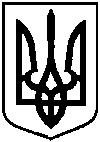 Про внесення змін до рішення Сумської міської ради                                  від 09.08.2023 № 3995-МР           «Про затвердження Порядку використання коштів бюджету Сумської міської територіальної громади для сприяння та підтримки реалізації бізнес-ідей, проведення конкурсу стартапів у Сумській міській територіальній громаді»    (зі змінами)